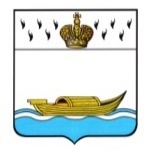 АДМИНИСТРАЦИЯВышневолоцкого городского округаПостановлениеот 07.04.2020                                                                                                   № 174г. Вышний ВолочекРуководствуясь Комплексным планом противодействия идеологии терроризма в Российской Федерации на 2019 - 2023 годы, утвержденным Президентом Российской Федерации от 28.12.2018 N Пр-2665, в соответствии с методическим пособием Антитеррористической комиссии в Тверской области «Организация мероприятий по противодействию идеологии терроризма в муниципальных образованиях Тверской области» и с целью организации деятельности по профилактике терроризма, Администрация Вышневолоцкого городского округа постановляет:Утвердить План противодействия идеологии терроризма в Вышневолоцком городском округе на 2020 - 2023 годы (далее- План) (прилагается).Руководителям Управлений и структурных подразделений Администрации Вышневолоцкого городского округа, указанных исполнителями мероприятий Плана, определить ответственных сотрудников, на которых будет возложена работа по исполнению мероприятий Плана. Управлению образования Администрации Вышневолоцкого городского округа, Управлению культуры, молодежи и туризма Администрации Вышневолоцкого городского округа и Управлению по обеспечению деятельности Администрации Вышневолоцкого городского округа предоставлять ежеквартальную отчетность по исполнению пунктов Плана (в части касающейся) в аппарат антитеррористической комиссии Вышневолоцкого городского округа.Признать утратившим силу Постановление Главы города Вышний Волочек № 70-1 от 19.03.2019 «О плане противодействия идеологии терроризма в муниципальном образовании «Город Вышний Волочек» Тверской области на 2019-2023 годы.5. Контроль за выполнением настоящего постановления возложить на заместителя Главы Администрации Вышневолоцкого городского округа Морозова Д.Г. 6. Настоящее постановление вступает в силу со дня его официального подписания. 7. Настоящее постановление подлежит официальному опубликованию в газете «Вышневолоцкая правда» и размещению на официальном сайте муниципального образования Вышневолоцкий городской округ Тверской области в информационно-телекоммуникационной сети «Интернет».Приложение
к постановлению Администрации
Вышневолоцкого городского округа от 07.04.2020 № 174План
противодействия идеологии терроризма
в Вышневолоцком городском округе
на 2020 - 2023 годыОбщие положенияМеждународный и отечественный опыт противодействия терроризму свидетельствует о том, что силовые методы способны предупредить лишь конкретную угрозу совершения террористического акта. Для радикального снижения угрозы терроризма необходимо разрушить саму систему его воспроизводства, основу которой составляет идеология терроризма, ее носители, а также каналы распространения. Решение данной задачи возможно лишь на основе проблемно-целевого планирования.Основу для разработки и реализации Плана противодействия идеологии терроризма в Вышневолоцком городском округе на 2020 - 2023 годы (далее - План) составляют: Стратегия национальной безопасности Российской Федерации, Концепция противодействия терроризму в Российской Федерации, Комплексный план противодействия идеологии терроризма в Российской Федерации на 2019 - 2023 годы, утвержденный Президентом Российской Федерации от 28.12.2018 N Пр-2665, а также методическое пособие АТК в Тверской области «Организация мероприятий по противодействию идеологии терроризма в муниципальных образованиях Тверской области».Целью реализации Плана является защита населения от пропагандистского (идеологического) воздействия международных террористических организаций, сообществ и отдельных лиц.Приоритетными задачами, на решение которых направлены мероприятия Плана, являются:- повышение эффективности профилактической работы с лицами, подверженными воздействию идеологии терроризма, а также подпавшими под ее влияние;- реализация мер по формированию у населения Вышневолоцкого городского округа антитеррористического сознания;- совершенствование мер информационно-пропагандистского характера и защиты информационного пространства Российской Федерации от идеологии терроризма;Для достижения указанной цели и решения обозначенных задач необходимо реализовать следующий комплекс мероприятий.I. Профилактическая работа с лицами, подверженными воздействию идеологии терроризма, а также подпавшими под ее влияниеВ целях предупреждения вовлечения в террористическую деятельность лиц, подверженных воздействию идеологии терроризма, а также подпавших под ее влияние, обеспечить повышение эффективности:1.1 Реализации социально-экономических мер, предусмотренных законодательством Российской Федерации, в отношении лиц, отбывших наказание за совершение преступлений террористического характера, направленных на их ресоциализацию.Исполнители: Государственное казенное учреждение Тверской области «Центр занятости населения Вышневолоцкого района», государственное казенное учреждение Тверской области «Центр социальной поддержки населения» Вышневолоцкого городского округа Тверской области во взаимодействии с Межмуниципальным отделом Министерства внутренних дел России «Вышневолоцкий».Срок: ежегодно.1.2 Проведение с лицами, отбывшими наказание в учреждениях уголовно-исполнительной системы, информационно-пропагандистских мероприятий по разъяснению преступной сущности и общественной опасности терроризма с привлечением представителей религиозных и общественных организаций, психологов (на основе отдельных планов)Исполнители: Управление по обеспечению деятельности Администрации Вышневолоцкого городского округа во взаимодействии с Федеральным казенным учреждением исправительная колония №5 Управления Федеральной службы исполнения наказаний России по Тверской области, Отдел по безопасности и взаимодействию с правоохранительными органами Администрации Вышневолоцкого городского округа. 1.3 Осуществления с лицами, отбывающими наказание за совершение преступлений террористического характера, в том числе не связанное с лишением свободы, профилактических мер, предусмотренных законодательством Российской Федерации, в форме индивидуальных профилактических бесед с привлечением представителей религиозных и общественных организаций, психологов, в ходе которых разъяснять указанным лицам их моральную и правовую ответственность перед обществом, государством, социальные и правовые последствия террористической деятельности (на основе отдельных планов).Исполнители: Правовое управление Администрации Вышневолоцкого городского округа, Управление по обеспечению деятельности Администрации Вышневолоцкого городского округа во взаимодействии с Федеральным казенным учреждением исправительная колония №5 Управления Федеральной службы исполнения наказаний России по Тверской области.Срок: ежегодно.1.4 Проведения с членами семей(1) лиц, причастных к террористической деятельности (действующих, осужденных, нейтрализованных), в том числе возвратившихся из стран с повышенной террористической активностью(2), бесед по разъяснению норм законодательства Российской Федерации, устанавливающих ответственность за участие и содействие террористической деятельности, а также оказания указанным лицам социальной, психологической и правовой помощи при участии представителей религиозных и общественных организаций, психологов.Исполнители: Межмуниципальный отдел Министерства внутренних дел России «Вышневолоцкий» во взаимодействии с государственным казенным учреждением Тверской области «Центр социальной поддержки населения» Вышневолоцкого городского округа, Администрацией Вышневолоцкого городского округа.Срок: ежегодно.1.5 Организации работы по доведению лицам, прибывающим из стран с повышенной террористической активностью для временного проживания и осуществления трудовой деятельности на территории Вышневолоцкого городского округа, норм законодательства Российской Федерации, устанавливающих ответственность за участие и содействие террористической деятельности, разжигание социальной, расовой, национальной и религиозной розни, создание и участие в деятельности общественных объединений, цели или действия которых направлены на насильственное изменение основ конституционного строя России, с привлечением работодателей, представителей религиозных и общественных организаций.Исполнители: Межмуниципальный отдел Министерства внутренних дел России «Вышневолоцкий» во взаимодействии с государственным казенным учреждением Тверской области «Центр социальной поддержки населения» Вышневолоцкого городского округа и Управлением по обеспечению деятельности Администрации Вышневолоцкого городского округаСрок: ежегодно.1.6 Проведения с лицами, прибывающими в Вышневолоцкий городской округ из стран с повышенной террористической активностью для обучения, на базе образовательных организаций мероприятий (в том числе при участии представителей религиозных и общественных организаций, психологов) в форме индивидуальных или групповых бесед по доведению норм законодательства, устанавливающих ответственность за участие и содействие террористической деятельности, разжигание социальной, расовой, национальной и религиозной розни, создание и участие в деятельности общественных объединений, цели и действия которых направлены на насильственное изменение основ конституционного строя России.Исполнители: Управление образования Администрации Вышневолоцкого городского округа, Управление культуры, молодежи и туризма Администрации Вышневолоцкого городского округа, государственного казенное учреждение Тверской области «Центр социальной поддержки населения» Вышневолоцкого городского округа.Срок: ежегодно.1.7 Организация работы по изучению лицами, получившими религиозное образование за рубежом и имеющими намерения заниматься религиозной деятельностью на территории  Вышневолоцкого городского округа, норм законодательства Российской Федерации, устанавливающих ответственность за участие и содействие террористической деятельности, традиционных российских духовно-нравственных ценностей(3) и современной религиозной ситуации в регионе пребывания.Исполнители: Правовое управление Администрации Вышневолоцкого городского округа во взаимодействии с Управлением по обеспечению деятельности Администрации Вышневолоцкого городского округаСрок: ежегодно.1.8 Проведения с молодежью(4), в том числе с лицами, состоящими на профилактическом учете и (или) находящимися под административным надзором в органах внутренних дел Российской Федерации в связи с причастностью к совершению правонарушений в сфере общественной безопасности, профилактических мероприятий в форме индивидуальных (групповых) бесед по формированию стойкого неприятия идеологии терроризма и привитию традиционных российских духовно-нравственных ценностей с привлечением к указанной работе представителей религиозных, общественных и спортивных организаций, психологов.Исполнители: Межмуниципальный отдел Министерства внутренних дел России «Вышневолоцкий» во взаимодействии с Управлением образования Администрации Вышневолоцкого городского округа, Управлением культуры, молодежи и туризма Администрации Вышневолоцкого городского округа.Срок: ежегодно.II. Меры по формированию у населения Тверской области антитеррористического сознания2.1 В целях развития у населения, прежде всего молодежи, активной гражданской позиции, направленной на неприятие идеологии терроризма, проводить общественно-политические, культурные и спортивные мероприятия, посвященные Дню солидарности в борьбе с терроризмом (3 сентября). При реализации указанных мероприятий обеспечить максимальный охват участников из различных категорий населения с привлечением политических деятелей, авторитетных представителей общественных и религиозных организаций, науки, культуры и спорта.Исполнители: Управление образования Администрации Вышневолоцкого городского округа, Управление культуры, молодежи и туризма Администрации Вышневолоцкого городского округа, Управление по обеспечению деятельности Администрации Вышневолоцкого городского округаСрок: ежегодно (сентябрь).2.2 В целях снижения уязвимости молодежи от воздействия идеологии терроризма:2.2.1 Проводить воспитательные и культурно-просветительские мероприятия, направленные на развитие у детей и молодежи неприятия идеологии терроризма и привитие им традиционных российских духовно-нравственных ценностей (в том числе с участием представителей религиозных и общественных организаций, деятелей культуры и искусства).Исполнители: Управление образования Администрации Вышневолоцкого городского округа, Управление культуры, молодежи и туризма Администрации Вышневолоцкого городского округа.Срок: ежегодно.2.2.2 В рамках всероссийских и региональных молодежных форумов организовывать с привлечением лидеров общественного мнения проведение тематических мероприятий по вопросам предупреждения распространения идеологии терроризма среди молодежи.Исполнители: Управление культуры, молодежи и туризма Администрации Вышневолоцкого городского округа.Срок: ежегодно.2.2.3 Внедрить в практическую деятельность общественных организаций и движений, представляющих интересы молодежи, в том числе военно-патриотических молодежных и детских объединений Вышневолоцкого городского округа, информационные и методические материалы по развитию у детей и молодежи неприятия идеологии терроризма и по привитию традиционных российских духовно-нравственных ценностей, разработанные Росмолодежью во взаимодействии с Минпросвещения России, ФАДН России, ФСБ России, МВД России, Росгвардией, Минобороны России.Исполнители: Управление образования Администрации Вышневолоцкого городского округа, Управление культуры, молодежи и туризма Администрации Вышневолоцкого городского округа во взаимодействии с отделом в Удомельском районе Управления федеральной службы безопасности России по Тверской области, Межмуниципальный отдел Министерства внутренних дел России «Вышневолоцкий», Военным комиссариатом (города Вышний Волочёк, Вышневолоцкого и Фировского районов Тверской области).Срок: с 2020 года - ежегодно.2.3 В целях предотвращения использования религиозного фактора в распространении идеологии терроризма проводить регулярные встречи с руководителями (представителями) религиозных организаций (групп) по вопросам профилактической работы среди верующих.Исполнители: Аппарат антитеррористической комиссии Вышневолоцкого городского округа, Управление образования Администрации Вышневолоцкого городского округа, Управление культуры, молодежи и туризма Администрации Вышневолоцкого городского округа, Управление по обеспечению деятельности Администрации Вышневолоцкого городского округаСрок: не реже одного раза в полугодие.2.4 В целях привлечения институтов гражданского общества к участию в работе по созданию информационных материалов в сфере противодействия идеологии терроризма осуществлять поддержку творческих проектов антитеррористической направленности, в том числе в рамках реализуемых грантовых программ.Исполнители: Управление культуры, молодежи и туризма Администрации Вышневолоцкого городского округа.Срок: ежегодно.III. Совершенствование мер информационно-пропагандистского характера и защиты информационного пространства от идеологии терроризма3. В целях совершенствования информационно-пропагандистских мер, направленных на противодействие идеологии терроризма:3.1 Организовывать с привлечением лидеров общественного мнения, популярных блогеров создание и распространение в средствах массовой информации и сети "Интернет" информационных материалов (печатных, аудиовизуальных и электронных) в сфере противодействия идеологии терроризма, в том числе основанных на обращениях (призывах) лиц, отказавшихся от террористической деятельности, а также их родственников.Исполнители: Управление по обеспечению деятельности Администрации Вышневолоцкого городского округа и Управление культуры, молодежи и туризма Администрации Вышневолоцкого городского округа во взаимодействии с отделом в Удомельском районе Управления федеральной службы безопасности России по Тверской области, Межмуниципальный отдел Министерства внутренних дел России «Вышневолоцкий»Срок: ежегодно.3.2 Обеспечить использование средств наружной рекламы, в том числе установленных в местах с массовым пребыванием людей, для доведения информационных материалов (печатных, аудиовизуальных и электронных) в сфере профилактики терроризма.Исполнители: Управление образования Администрации Вышневолоцкого городского округа, Управление культуры, молодежи и туризма Администрации Вышневолоцкого городского округа, Управление по обеспечению деятельности Администрации Вышневолоцкого городского округа Срок: ежегодно.3.3 Обеспечить направление в управление информационной политики аппарата Правительства Тверской области информационных материалов (печатных, аудиовизуальных и электронных) по вопросам профилактики терроризма для размещения на официальном портале Национального антитеррористического комитета и для последующего использования в практической деятельности.Исполнители: Управление по обеспечению деятельности Администрации Вышневолоцкого городского округа во взаимодействии с Управлением образования Администрации Вышневолоцкого городского округа, Управлением культуры, молодежи и туризма Администрации Вышневолоцкого городского округа.Срок: ежегодно.3.4 Обеспечить создание и функционирование на официальном сайте Администрации Вышневолоцкого городского округа разделов (подразделов), посвященных вопросам противодействия терроризму и его идеологии, а также доступ к данным разделам с главных страниц указанных сайтов.Исполнители: Управление по обеспечению деятельности Администрации Вышневолоцкого городского округа, Отдел по безопасности и взаимодействию с правоохранительными органами Администрации Вышневолоцкого городского округа.Срок: 2020 год.IV. Организационные и иные меры, направленные на повышение результативности деятельности субъектов противодействия терроризму4.1 В целях совершенствования подготовки муниципальных служащих, а также иных работников, участвующих в рамках своих полномочий в реализации мероприятий по противодействию идеологии терроризма на территории Тверской области обеспечить повышение квалификации муниципальных служащих, а также иных работников, участвующих в рамках своих полномочий в реализации мероприятий по противодействию идеологии терроризма.Исполнители: Отдел муниципальной службы и кадровой работы Администрации Вышневолоцкого городского округа, Отдел по безопасности и взаимодействию с правоохранительными органами Администрации Вышневолоцкого городского округа.Срок: ежегодно.4.2 В целях совершенствования научного и методического сопровождения деятельности в сфере противодействия идеологии терроризма:4.2.1 Организовать на системной основе разработку на базе образовательных организаций учебно-методических материалов по актуальным вопросам противодействия идеологии терроризма с учетом развития обстановки в указанной сфере.Исполнители: Управление образования Администрации Вышневолоцкого городского округа.Срок: ежегодно.4.2.2 Организовать внедрение в образовательные организации информационно-методических материалов по доведению до обучающихся норм законодательства Российской Федерации, устанавливающих ответственность за участие и содействие террористической деятельности, разжигание социальной, расовой, национальной и религиозной розни, создание и участие в деятельности общественных объединений, цели и действия которых направлены на насильственное изменение основ конституционного строя России, разработанных Минобрнауки России и Минпросвещения России, в целях внедрения в образовательный процесс.Исполнители: Управление образования Администрации Вышневолоцкого городского округа, Управление культуры, молодежи и туризма Администрации Вышневолоцкого городского округа.Срок: 2020 год.4.2.3 Организовать внедрение в образовательные организации методики своевременного выявления в образовательных организациях обучающихся, подверженных воздействию идеологии терроризма или подпавших под ее влияние, а также оказания указанным лицам соответствующей психологической помощи, разработанных Минобрнауки России и Минпросвещения России, в целях внедрения в образовательный процесс.Исполнители: Управление образования Администрации Вышневолоцкого городского округа, Управление культуры, молодежи и туризма Администрации Вышневолоцкого городского округа.Срок: 2021 год.4.3 В целях совершенствования деятельности и обмена опытом по противодействию идеологии терроризма обеспечить проведение конференций, форумов, семинаров, "круглых столов" и других мероприятий с последующим опубликованием их результатов, в том числе в сети "Интернет".Исполнители: Управление образования Администрации Вышневолоцкого городского округа, Управление культуры, молодежи и спорта Администрации Вышневолоцкого городского округа, Управление по обеспечению деятельности Администрации Вышневолоцкого городского округа.Срок: ежегодно.V. Координация и контроль деятельности по исполнению Плана5.1 Координацию работы и контроль за реализацией мероприятий Плана осуществляет Глава Вышневолоцкого городского округа.5.2 В целях формирования механизма реализации Плана:5.2.1 В Администрации Вышневолоцкого городского округа определить должностных лиц, на которых будет возложено непосредственное руководство работой по исполнению мероприятий Плана.Исполнители: Управление образования Администрации Вышневолоцкого городского округа, Управление культуры, молодежи и туризма Администрации Вышневолоцкого городского округа, отдел муниципальной службы и кадровой работы Администрации Вышневолоцкого городского округа, Управление по обеспечению деятельности Администрации Вышневолоцкого городского округа, Правовое управление Администрации Вышневолоцкого городского округа, аппарат Антитеррористической комиссии Вышневолоцкого городского округа, Отдел по безопасности и взаимодействию с правоохранительными органами Администрации Вышневолоцкого городского округа.Срок: до марта 2020 года.5.2.2 Предусматривать реализацию мероприятий Плана в текущих и перспективных планах деятельности Администрации Вышневолоцкого городского округа.Исполнители: Управление образования Администрации Вышневолоцкого городского округа, Управление культуры, молодежи и туризма Администрации Вышневолоцкого городского округа, отдел муниципальной службы и кадровой работы Администрации Вышневолоцкого городского округа, Управление по обеспечению деятельности Администрации Вышневолоцкого городского округа, аппарат Антитеррористической комиссии Вышневолоцкого городского округа.Срок: ежегодно.5.3 Обеспечить подготовку и направление в аппарат антитеррористической комиссии в Тверской области отчетов о ходе выполнения мероприятий Плана.Исполнители: Аппарат антитеррористической комиссии Вышневолоцкого городского округа.Срок: 1 полугодие - до 20 июня отчетного года;за год - до 20 декабря отчетного года.VI. Финансовое обеспечение деятельности по исполнению ПланаФинансовое обеспечение расходных обязательств, связанных с реализацией Плана, осуществляется за счет средств бюджета муниципального образования Вышневолоцкий городской округ Тверской области, предусмотренных в рамках реализации муниципальной программы муниципального образования Вышневолоцкий городской округ «Обеспечение правопорядка и безопасности населения на территории Вышневолоцкого городского округа Тверской области на 2020-2025 годы».__________________________(1) В Муниципальном плане под членами семей понимаются: разделяющие идеологию терроризма супруг, супруга (в т.ч. вдовец, вдова), родители, дети, усыновители, усыновленные, братья и сестры.(2) Здесь и далее перечень стран с повышенной террористической активностью предоставляется аппаратом Национального антитеррористического комитета (далее - аппарат НАК) в рамках ежегодных рекомендаций по планированию деятельности федеральных органов исполнительной власти и органов исполнительной власти субъектов Российской Федерации в части исполнения мероприятий Комплексного плана противодействия идеологии.(3) К традиционным российским духовно-нравственным ценностям относятся приоритет духовного над материальным, защита человеческой жизни, прав и свобод человека, семья, созидательный труд, служение Отечеству, нормы морали и нравственности, гуманизм, милосердие, справедливость, взаимопомощь, коллективизм, историческое единство народов России, преемственность истории нашей Родины (статья 78 Стратегии национальной безопасности Российской Федерации (утв. Указом Президента Российской Федерации от 31 декабря 2015 г. N 683).(4) К числу молодежи отнесено население Тверской области (социальные группы) в возрасте от 14 до 23 лет.Глава Вышневолоцкого городского округа                                  Н.П. Рощина								О утверждении Плана противодействия идеологии терроризма в Вышневолоцком городском округе на 2020-2023 годыГлава Вышневолоцкого городского округаН.П. Рощина